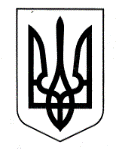 Харківська обласна державна адміністраціяДепартамент науки і освіти Рішенняколегії Департаменту науки і освіти 29 березня  2017 року Про виконання рішень колегії Департаменту науки і освіти обласної державної адміністрації Колегія Департаменту науки і освіти обласної державної адміністрації здійснює свою діяльність згідно з планом роботи та відповідно до затвердженого Положення.Протягом 2016 року проведено 5 засідань, у тому числі 1 – позапланове. Прийняті рішення сприяли підвищенню рівня організації роботи місцевих органів управління освіти та навчальних закладів Керівниками місцевих органів управління освіти тримається на контролі виконання рішень колегії Департаменту.З метою встановлення контролю за виконанням рішень колегії Департаменту науки і освіти обласної державної адміністрації колегія ухвалює:1. Інформацію про виконання рішень колегії Департаменту науки і освіти Харківської обласної державної адміністрації взяти до відома.2. Начальникам місцевих органів управління освіти, керівникам навчальних закладів тримати на контролі виконання рішень колегії Департаменту науки і освіти Харківської обласної державної адміністрації.Упродовж 2017 року 3. Контроль за виконанням даного рішення покласти на заступника директора Департаменту науки і освіти Харківської обласної державної адміністрації Труша О.О.Заступник директора Департаменту 				       О.О. Труш